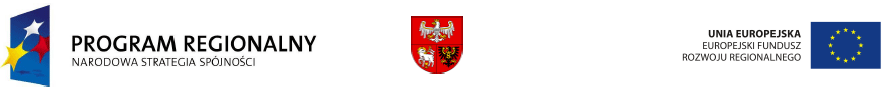 Załącznik Nr 2 do SIWZ SO.272.11.14(pieczęć Wykonawcy)FORMULARZ SPECYFIKACJI ASORTYMENTOWO-CENOWEJPrzystępując do udziału w postępowaniu o udzielenie zamówienia publicznego na realizację zamówienia publicznego w trybie PRZETARGU NIEOGRANICZONEGO na zakup i dostawę sprzętu komputerowego wraz z oprogramowaniem do Starostwa Powiatowego w Kętrzynie realizowane w ramach projektu pn. Wprowadzenie e-usług publicznych w drodze informatyzacji Starostwa Powiatowego w Kętrzynie oraz jego jednostek organizacyjnych, oferujemy wykonanie przedmiotu zamówienia w oparciu o następujące ceny:* - lub inne oznaczenie identyfikacyjne produkt.Pozostałe zadania w sposób identyczny.Uwaga. Brak w formularzu  specyfikacji cenowej danych dotyczącej numerów katalogowych/innych oznaczeń identyfikacyjnych oferowanego sprzętu skutkować będzie odrzuceniem oferty!…………………………………………, dnia ……………………………………..	..................................................................	 (podpis Wykonawcy lub osób upoważnionych	do występowania w imieniu WykonawcyLpNazwa asortymentunr kat.* / producent/nazwaJedn.miaryIlośćCena jedn.netto [zł]Wartość netto [zł](5*6)VAT [%]VAT [zł]{od poz.7)Wartość brutto [zł](7+9)12345678910Serwery – aplikacyjne/funkcjonalne Szt.2Serwery baz danychSzt.1Serwer zarządzający, archiwizacji i backupuSzt.1Macierz dyskowa z dyskamiSzt.1Biblioteka taśmowa - napęd taśmowy + autoloaderZestaw1Przełącznik sieci SANSzt.2Zasilacze awaryjne UPS do serwerówSzt.2Szafa rackSzt.1Switch sieciowy- w warstwie rdzeniowejSzt.2Switch sieciowy - w warstwie dostępowejSzt.3System bezpiecznego styku z Internetem - Router/firewall + koncentrator VPN + oprogramowanie VPN  Szt.1Przełącznik KVMSzt.1Sprzęt komputerowy PCSzt.100Komputer przenośnySzt.20Drukarka laserowa czarno-białaSzt.30Drukarka  laserowa kolorowaSzt.4Urządzenie wielofunkcyjneSzt.14Skaner dokumentów  Szt.1System Elektronicznej Obsługi Interesanta, system Elektronicznego Obiegu DokumentówSzt.1Oprogramowanie do pracy grupowej oraz poczty elektronicznej Szt. / licencji1 / 120Oprogramowanie elektronicznej platformy świadczenia e-usługSzt. / licencji1 / 120Oprogramowanie graficzne/DTPSzt.1Pakiet oprogramowania biurowego typ ISzt.80Oprogramowanie Pakiet biurowy typ IISzt.20System bazy danychSzt.1Oprogramowanie antywirusowe  Szt.120RAZEMRAZEMRAZEMRAZEMRAZEMRAZEM